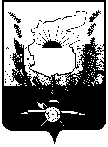 АДМИНИСТРАЦИЯ АБАТСКОГО МУНИЦИПАЛЬНОГО РАЙОНАПОСТАНОВЛЕНИЕ     с. Абатское25.01.2011                                                                                                         №  45В соответствии  с  Федеральными  законами от 06.10.2003 № 131-ФЗ «Об общих принципах организации местного самоуправления в Российской Федерации», от 27.07.2010 № 210-ФЗ «Об организации представления государственных и муниципальных услуг», Жилищным кодексом Российской Федерации, в целях повышения доступности и качества предоставления муниципальной услуги по согласованию переустройства и (или) перепланировки жилого помещения на территории Абатского муниципального района, ПОСТАНОВЛЯЮ:1. Утвердить Административный регламент предоставления муниципальной услуги по согласованию переустройства и (или) перепланировки жилого помещения согласно приложению.2. Постановление администрации Абатского муниципального района от 24.09.2010 № 70 «Об утверждении Административного регламента предоставления муниципальной услуги по согласованию переустройства и (или) перепланировки жилого помещения» признать утратившим силу.3.  Отделу организационной работы (А.В. Майер), опубликовать настоящее постановление в районной газете «Сельская Новь».4 Контроль за исполнением настоящего постановления возложить на Васильева И.Ю., Первого заместителя Главы района.Глава  района                                                               В.Н. Гультяев